Presseinformation»Als die Flut kam« von Kathrin HankeMeßkirch, September 2021Schicksalsnacht
Kathrin Hanke veröffentlicht Kriminalroman zur Sturmflut 1962Im Jahr 2022 jährt sich die Hamburger Sturmflut zum 60. Mal. Damals überschwemmten die Wassermassen in nur einer Nacht weite Teile der Hansestadt und versetzten sie und ihre Bewohner in eine Notlage. Diese Kulisse wählt die Autorin Kathrin Hanke für ihren neuen Kriminalroman »Als die Flut kam«. Im Fokus der Handlung steht die junge Anna, die scheinbar den Fluten zum Opfer fiel. Doch Kommissar Peter Luders glaubt nicht daran und begibt sich auf Spurensuche. Schnell fällt sein Verdacht auf seinen Freund Johannes Becker, der ein dunkles Geheimnis zu verbergen scheint. Dies stellt nicht nur seine Freundschaft, sondern auch Peters polizeilichen Ehrenkodex auf eine harte Probe. Die LeserInnen finden sich in einer unwirklichen Szenerie wieder, die vom vorherrschenden Chaos getragen wird. Eindrucksvoll lässt die Autorin dabei eine der schlimmsten Nächte der Hamburger Geschichte aufleben und bettet dies in einen psychologisch intensiven Kriminalfall ein.Zum BuchIn der Nacht vom 16. auf den 17. Februar 1962 bricht die Sturmflut über Hamburg ein. In der Stadt herrscht das Chaos und es sind viele Helfer unterwegs. Der Wilhelmsburger Johannes Becker nutzt die Katastrophe jedoch für seine eigenen Zwecke: Er bringt die Nachbarstochter Anne, in die er seit Jahren unerwidert verliebt ist, in seine Gewalt. Anne stirbt und nur Beckers Freund, Kommissar Peter Lüders, ahnt, dass die junge Frau nicht durch die Flut umgekommen ist. Lüders beginnt im Alleingang zu ermitteln und dringt dabei in menschliche Abgründe vor.Der AutorKathrin Hanke wurde in Hamburg geboren. Nach dem Studium der Kulturwissenschaften in Lüneburg machte sie das Schreiben zu ihrem Beruf. Sie jobbte beim Radio, schrieb für Zeitungen, entschied sich schließlich für die Werbetexterei und arbeitete zudem als Ghostwriterin. Ihre Leidenschaft ist dabei immer das Geschichtenerzählen, wobei sie gern Fiktion mit wahren Begebenheiten verbindet. Daher arbeitet sie seit 2014 als freie Autorin in ihrer Heimatstadt. Kathrin Hanke ist Mitglied im Syndikat, der Autorengruppe deutschsprachiger Kriminalliteratur, sowie bei den Mörderischen Schwestern.Als die Flut kamKathrin Hanke268 SeitenEUR 14,00 [D] / EUR 14,40 [A]ISBN 978-3-8392-0001-8Erscheinungstermin: 8. September 2021Kontaktadresse: Gmeiner-Verlag GmbH Petra AsprionIm Ehnried 588605 MeßkirchTelefon: 07575/2095-153Fax: 07575/2095-29petra.asprion@gmeiner-verlag.dewww.gmeiner-verlag.deCover und Porträtbild zum Download (Verlinkung hinterlegt)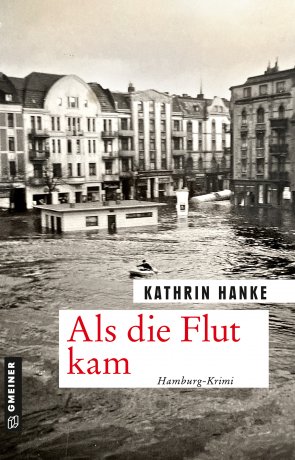 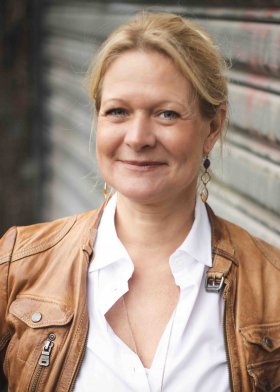                                                             © Kirsten KöhlerAnforderung von Rezensionsexemplaren:Kathrin Hanke »Als die Flut kam«, ISBN 978-3-8392-0001-8Absender:RedaktionAnsprechpartnerStraßeLand-PLZ OrtTelefon / TelefaxE-Mail